Publicado en Madrid el 15/10/2021 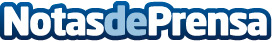 La Fundación Marqués de Oliva y la Universidad de Alcalá, juntos por la empleabilidad y el emprendimientoLa Fundación Marqués de Oliva (FMdO) y la Universidad de Alcalá de Henares (UAH) han sellado un convenio de colaboración para realizar acciones conjuntas en favor de la empleabilidad así como del impulso al emprendimientoDatos de contacto:Grupo Merca2910 523 923Nota de prensa publicada en: https://www.notasdeprensa.es/la-fundacion-marques-de-oliva-y-la-universidad Categorias: Finanzas Educación Emprendedores Universidades http://www.notasdeprensa.es